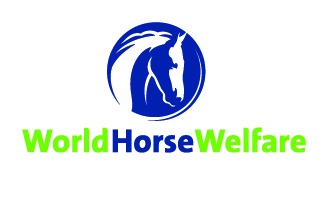 REQUEST FOR A VOLUNTARY WORK EXPERIENCE PLACEMENT – Head OfficeNAME (full name and title):ADDRESS, TELEPHONE NUMBER & EMAIL ADDRESS:AGE (DOB):SCHOOL/COLLEGE/UNIVERSITY ATTENDING:DATES (DD/MM/YY) YOU ARE SEEKING A PLACEMENT:(We are only able to offer one week placements at our Head Office. Please specify at least one alternative date.)IS THIS PLACEMENT BEING CO-ORDINATED BY YOUR SCHOOL/CAREERS ADVISOR OR ARE YOU ARRANGING THIS INDEPENDENTLY?ANY OTHER COMMENTS YOU MIGHT WISH TO ADD:Please continue on another piece of paper if necessary.  Your request will be considered and we will respond to you as soon as we are able.Please return this form to Joanne Sclater-Hill / Evie Calaby, World Horse Welfare, Anne Colvin House, Ada Cole Avenue, Snetterton, Norwich, Norfolk, NR16 2LR or via email to info@worldhorsewelfare.orgYour request will be considered and we will respond to you as soon as we are able.Please return this form to Joanne Sclater-Hill / Evie Calaby, World Horse Welfare, Anne Colvin House, Ada Cole Avenue, Snetterton, Norwich, Norfolk, NR16 2LR or via email to info@worldhorsewelfare.orgYour request will be considered and we will respond to you as soon as we are able.Please return this form to Joanne Sclater-Hill / Evie Calaby, World Horse Welfare, Anne Colvin House, Ada Cole Avenue, Snetterton, Norwich, Norfolk, NR16 2LR or via email to info@worldhorsewelfare.org